ELAC MEETING AgendaNovember 12, 2020 at 9:00amVirtual Meeting: ELAC/Coffee Chat Zoom Link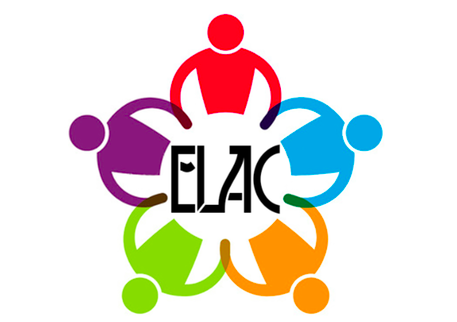 WelcomeIntroductionsPurpose of ELACElectionsELAC BoardDELAC Representative AlternatePresentation:  School Plan for Student Achievement – Input Opportunity for Our Community    